Дистанционные задания для обучающихся д/о «Волшебная мастерская»С 22.11.2021г. по 30.11.2021г.Педагог Олигова Е.В.Группа О11 (Среда, Пятница)Среда: 24.11.2021г. Тема: Новогодние украшения в технике канзаши: «Ёлочка»Задание: Просмотреть видео-урок и подготовить лепестки «домики» для ёлочки.Описание задания:  Просмотреть видео-урок https://www.youtube.com/watch?v=a0dAu9u1glI по созданию ёлочки в технике «канзаши» 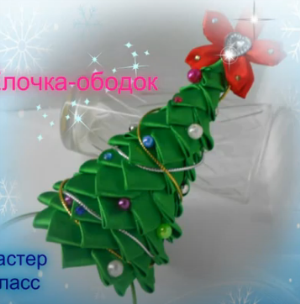 И подготовить:  лепестки «домики» (60 шт), лепестки либо склеиваем, либо сшиваем, основу (можно готовую пенопластовую) можно сделать самостоятельно из бумаги ил картона. Фото с выполненным заданием прислать на электронную почту: bobrovskayelena@mail.ruПятница: 26.11.2021г.Тема: Новогодние украшения в технике канзаши: «Ёлочка»Задание: Собрать новогоднее украшение «Ёлочка»Описание задания: Просмотреть видео-урок https://www.youtube.com/watch?v=a0dAu9u1glI и приступить к сборке украшения. Готовую ёлочку можно использовать в качестве игрушки на ёлку либо украшения для волос.   Фото с выполненным заданием прислать на электронную почту: bobrovskayelena@mail.ruГруппа О12 (Понедельник, Четверг)Понедельник 22.11.2021г.Тема: Новогодние украшения в технике канзаши: «Символ года»Задание: Просмотреть обучающееся видео и  подготовить материалы для создания игрушки «Символ года» . 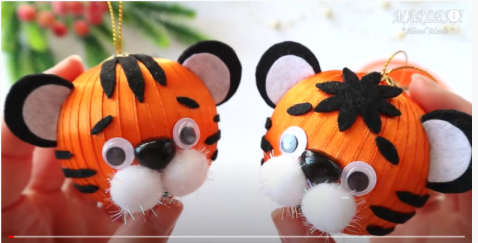 Описание задания:  Просмотреть обучающиеся видео https://www.youtube.com/watch?v=lL7nNvZlyec  по созданию новогодней игрушки «Символ года» и подготовить все необходимые материалы. Сделать все необходимые заготовки для мордочки тигренка (вместо помпонов можно использовать белый фетр или фоамиран), и полосок из черного фетра.Фото с выполненным заданием прислать на электронную почту: bobrovskayelena@mail.ruЧетверг 25.11.2021г.Тема: Новогодние украшения в технике канзаши: «Символ года»Задание: Собрать «Символ года»Описание задания: Просмотреть обучающиеся видео https://www.youtube.com/watch?v=lL7nNvZlyec по созданию новогодней игрушки «Символ года» и из подготовленных материалов собрать игрушку. Фото с выполненным заданием прислать на электронную почту: bobrovskayelena@mail.ruПонедельник 29.11.2021г.Тема: Новогодние украшения в технике канзаши: «Ёлочка»Задание: Новогодние украшения в технике канзаши: «Ёлочка»Задание: Просмотреть видео-урок и подготовить лепестки «домики» для ёлочки.Описание задания:  Просмотреть видео-урок https://www.youtube.com/watch?v=a0dAu9u1glI по созданию ёлочки в технике «канзаши» И подготовить:  лепестки «домики» (60 шт), лепестки либо склеиваем, либо сшиваем, основу (можно готовую пенопластовую) можно сделать самостоятельно из бумаги ил картона. Фото с выполненным заданием прислать на электронную почту: bobrovskayelena@mail.ru